Popis a fotografie Nemovitosti 	Příloha č. 3 poptávkyJedná se o historickou stavbu v centru Prahy, poblíž Karlova mostu. Budova sloužící jako ubytovna se skládá z třiceti pěti ubytovacích jednotek, včetně luxusního podkrovního bytu s výhledem na Karlův most či Pražský hrad. V přízemním foyer se nachází recepce a prostor s venkovním posezením. Dále se v objektu nachází jedna reprezentativní místnost s nezbytným zázemím. V suterénu budovy je zajištěno parkování pro čtyři vozidla.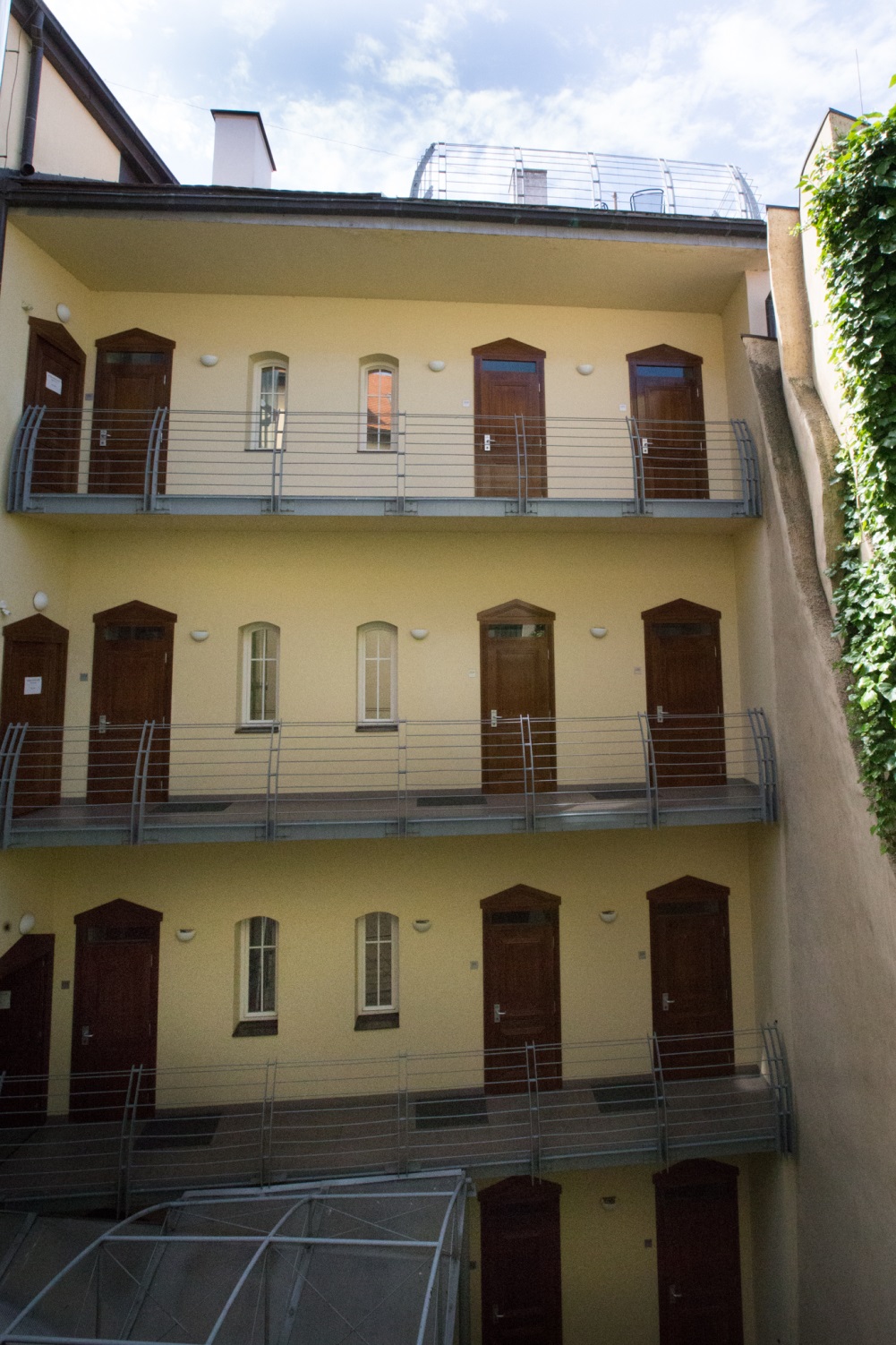 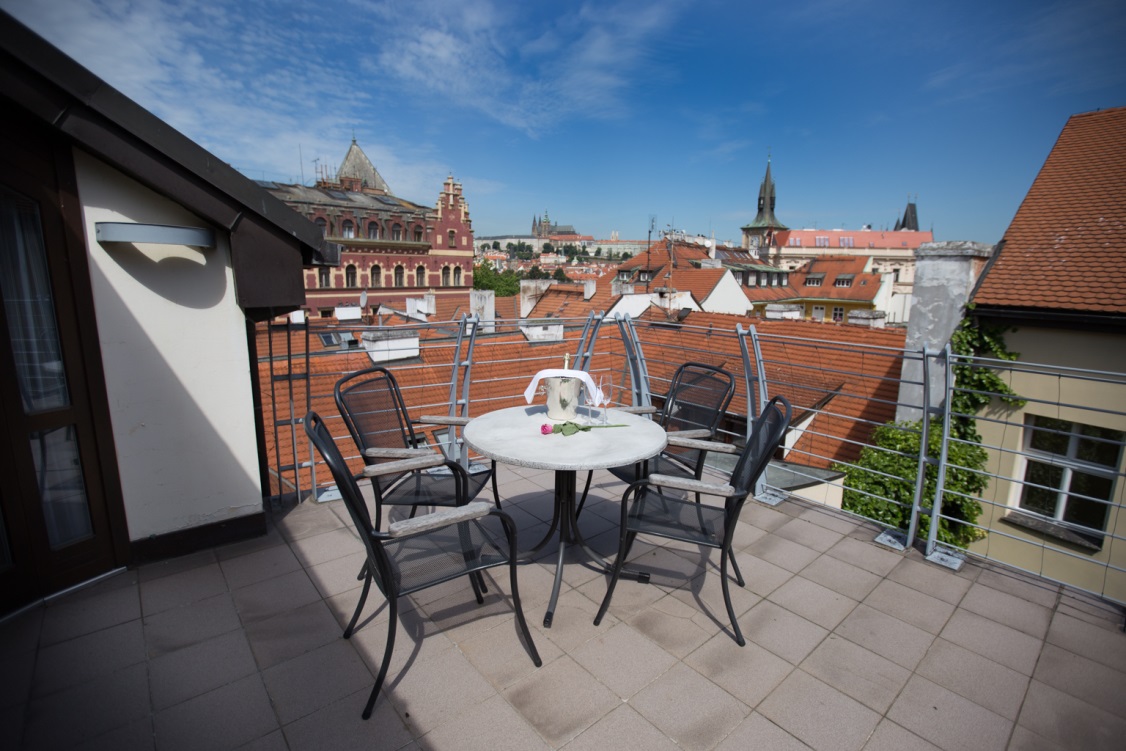 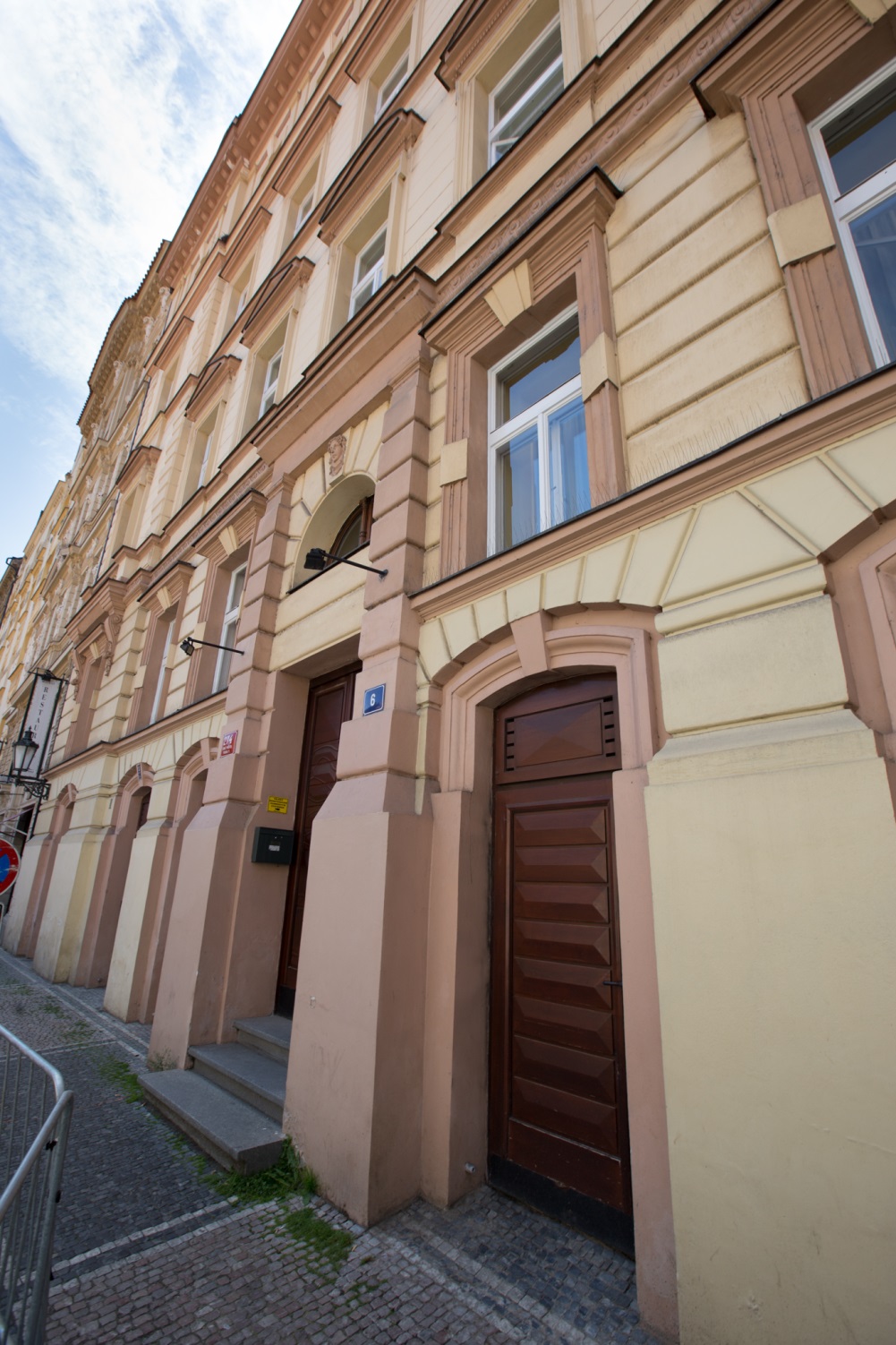 